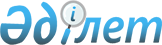 Шектеу іс-шараларын белгілеу туралы
					
			Күшін жойған
			
			
		
					Ақтөбе облысы Ақтөбе қаласының Қурайлы ауылдық округі әкімінің 2015 жылғы 23 қазандағы № 2 шешімі. Ақтөбе облысының Әділет департаментінде 2015 жылғы 4 қарашада № 4557 болып тіркелді. Күші жойылды - Ақтөбе облысы Ақтөбе қаласының Қурайлы ауылдық округі әкімінің 2016 жылғы 12 қаңтардағы № 1 шешімімен      Ескерту. Күші жойылды - Ақтөбе облысы Ақтөбе қаласының Қурайлы ауылдық округі әкімінің 12.01.2016 № 1 шешімімен.

      Қазақстан Республикасының 2001 жылғы 23 қаңтардағы "Қазақстан Республикасындағы жергілікті мемлекеттік басқару және өзін-өзі басқару туралы" Заңының 35 бабына, Қазақстан Республикасының 2002 жылғы 10 шілдедегі "Ветеринария туралы" Заңының 10-1 бабына сәйкес және Қазақстан Республикасы ауыл шаруашылығы Министрлігінің ветеринариялық бақылау және қадағалау комитеті Ақтөбе қалалық аумақтық инспекциясының бас мемлекеттік ветеринариялық – санитариялық инспекторының 2015 жылғы 01 қазандағы № 5-2/376 ұсынысының негізінде Қурайлы ауылдық округінің әкімі ШЕШІМ ҚАБЫЛДАДЫ: 

      1. Қурайлы ауылдық округінің Өрлеу ауылында орналасқан "Заречье-Иман" шаруа қожалығы аумағында түйелер арасында жұқпалы бруцеллез ауруының анықталуына байланысты, шектеу іс-шаралары белгіленсін.

      2. Осы шешімнің орындалуын бақылау "Ақтөбе қаласының Қурайлы ауылдық округі әкімінің аппараты" мемлекеттік мекемесі әкімінің орынбасары А.Сугурбаевқа жүктелсін.

      3. Осы шешім алғаш ресми жарияланған күнінен бастап қолданысқа енгізіледі. 


					© 2012. Қазақстан Республикасы Әділет министрлігінің «Қазақстан Республикасының Заңнама және құқықтық ақпарат институты» ШЖҚ РМК
				
      Қурайлы ауылдық округінің әкімі

М.Тұрмағамбетова 
